Lesson 8: Compare WeightStandards AlignmentsTeacher-facing Learning GoalsCompare the weights of two objects.Student-facing Learning GoalsLet’s figure out which object is heavier and which is lighter.Lesson PurposeThe purpose of this lesson is to introduce students to the concept and language used to compare weight.In a previous unit, students described and compared the lengths of objects. In a previous lesson, students explored the difference between flat and solid shapes. In this lesson, students learn about an attribute of solid shapes: weight. Students are introduced to the terms heavy, light, heavier, and lighter to describe and compare the weights of objects (MP6). Students initially describe and compare the weights of objects when the comparison is visually obvious and brainstorm ideas for how to compare the weights of objects when they cannot tell by looking which object is heavier. Then students work in groups to compare the weights of objects and record the comparison. Since students will not be using a scale or a balance, objects to compare should have significantly different weights so that students can feel which object is heavier by holding the objects. In the lesson synthesis, students discuss a comparison of one heavier object and multiple light objects.Access for: Students with DisabilitiesRepresentation (Activity 2) English LearnersMLR8 (Activity 2)Instructional RoutinesNotice and Wonder (Warm-up)Materials to GatherMaterials from previous centers: Activity 3Lesson TimelineTeacher Reflection QuestionIn tomorrow’s lesson, students work together in groups to compare the capacities of cups and containers. What did you learn about how students worked in groups today that can help you prepare for tomorrow’s lesson?Cool-down(to be completed at the end of the lesson)  5minCompare Weights of Books and PencilsStandards AlignmentsStudent-facing Task StatementWhich is lighter: your workbook or your pencil?Circle the one that is lighter.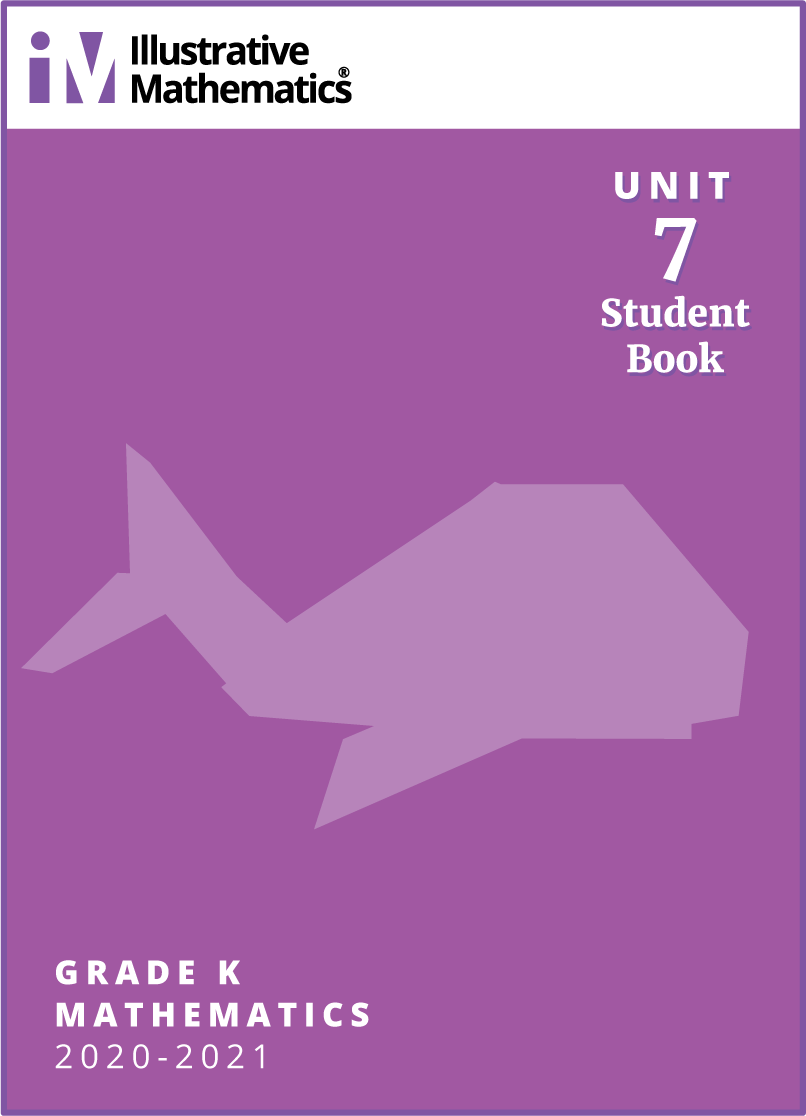 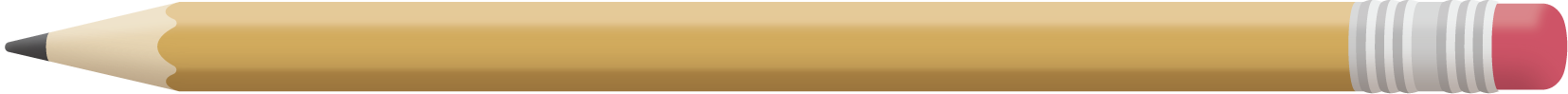 Student ResponsesStudents circle the image of the pencil.AddressingK.MD.A, K.MD.A.1, K.MD.A.2Building TowardsK.MD.A.1, K.MD.A.2Warm-up10 minActivity 115 minActivity 210 minActivity 315 minLesson Synthesis5 minCool-down5 minAddressingK.MD.A